Order of WorshipIntroit: “My Only Hope Is You Jesus…” 	- Saxthorpe ChoristersCall to Worship M:	We have come today to celebrate the life that you have given us.C:	We sing praises to your name. You are the creator of life. M: 	You have given us the gift of life and we say thank you for it.  C:	We sing praises to your name. You are the creator of life.M:	As our Creator, we honor you in this service today with the gifts you have given to us. ALL: 	We sing praises to your name, O God. We know that you are the creator of life.Hymn “I’ll Praise My Maker While I have Breath…” [# 242 VIP] Prayer of Adoration and Confession L:	This day we gather with eager hearts, hungry for your Word, yearning for the joy you promise in love. O God, together we hold a vision of your kingdom, a people of prayer and open hearts, a loving Body of Christ eager to learn and eager to share. You bless us, O God, and shine upon us with the mercy of your salvation. And your good earth has yielded its increase through those who have brought us great blessing. 
As we celebrate parenting month, we lift to you those who have given us life, those who have loved us, those who have blessed us, and those who have taught us, our parents.  May your blessing pour out upon our parents who have guided us along our journey. ALL:	We praise you, heavenly father, for your gift of fatherly and motherly love, both gentle and fierce, both strong and humble, both kind and true.   Where we have been so blessed, we give our grateful praise, for you have provided loving hands that have worked so hard in raising us, cared enough to correct us, blessed us in ways we cannot have fully known as children. 
We call forth your compassion upon parents who have unknowingly caused pain and suffering.  And, so we lift to you our parents, so imperfect, also so wounded by this world. 

We bless our parents this day, no matter what they have done or left undone. We do this because we believe in your healing, and we believe in your love and we believe that you love every parent whether good or bad; and we stand together with all parents in solidarity, for we all are in need of your grace. Parents: Where we have failed because we did not know better, help us to forgive ourselves.  ALL:	Good Lord pardon and forgive us.  Amen.Assurance of PardonL:	Christ Jesus came into the world to save sinners.  Hear then the good news, if we confess our sins He is faithful and just to forgive us of our sins and to cleanse us from all unrighteousness. R:	Amen.  Thanks be to GodPrayer of ThanksgivingTime of Praise:			- Members of FullJoy  				   (Saxthorpe Praise Team)MINISTRY OF THE WORD CollectALL:	Heavenly Lord, you long for the world's salvation: stir us from apathy, restrain us from excess and revive in us new hope that all creation will one day be healed in Jesus Christ our Lord.  Amen.Old Testament:  1 Samuel 1:4-20		- Sis. Hyacinth Brackett					 (Saxthorpe Congregation)Responsive Reading:  Psalm 113 (VIP 632) 
         	 	Led by:  Bro Marcel Glasgow (May Pen Circuit)L:	1 Praise the Lord! Praise, O servants of the Lord;
    praise the name of the Lord. R:	2 Blessed be the name of the Lord
    from this time on and forevermore.L:	3 From the rising of the sun to its setting
    the name of the Lord is to be praised.R:	4 The Lord is high above all nations,
    and his glory above the heavens.L:	5 Who is like the Lord our God,
    who is seated on high,R:	6 who looks far down
    on the heavens and the earth?L:	7 He raises the poor from the dust,
    and lifts the needy from the ash heap,R:	8 to make them sit with princes,
    with the princes of his people. L:	9 He gives the barren woman a home,
    making her the joyous mother of children.
Praise the Lord!Gloria PatriALL:	Glory be to the Father and to the Son and to the Holy Ghost.  As it was in the beginning is now and ever shall be, world without end. Amen.Hymn: “There Is a Place of Quiet Rest…” [# 365 VIP]  Epistle: Hebrews 10:11-14, 19-25	- Sis. Patricia Stephenson				    (Saxthorpe Congregation)Gospel: Mark 13:1—8 	-  Rev’d Nichola Barrett Glasgow			  (Superintendent Minister, May Pen Circuit)Sermon:			- Rev’d Nichola Barrett Glasgow			  (Superintendent Minister, May Pen Circuit)		Hymn: “I Know Whom I’ve believed…”  Announcements/offertory/ Blessing of Tithes & OfferingIntercessory Prayers 	Led by Rev’d Nichola Barrett-GlasgowL:	Almighty and eternal God you are the great Physician…. In the Bible we see many instances where you provided healing for those who sick… Father we pray that you will extend your healing hands from Heaven and touch all those who are sick at this time….May you help them to reach out to you in faith and boldly proclaim that I have been healed in and through the blood of Jesus.  We pray for nurses and doctors and all those who are involved in health care.  May they look to you for the wisdom and guidance they need as they care for your children… Prayer for The UnemployedL:	Father I pray that all those who are unemployed will take a look at what you have done for them thus far and still give you thanks and praise as they wait for that door of employment or opportunity to open.L:	Finally, Lord we pray for those who are at this time mourning the loss of loved ones.  We remember in a special way Rev. Lorna McFarlane, who lost her son this week and Faithlyn who lost her husband.   We pray for the family of Br. Winston Jackson who suddenly passed.  Father we pray for all families throughout our land who have lost their loved ones either naturally or as a result of crime and violence. We look to you because in you we find our hope, we find our peace.  Hear us this day we pray. Amen. The Lord’s PrayerClosing Hymn: “O God Our Help in Ages Past” [# 527 VIP]Benediction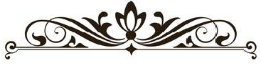 The Methodist Church in the Caribbean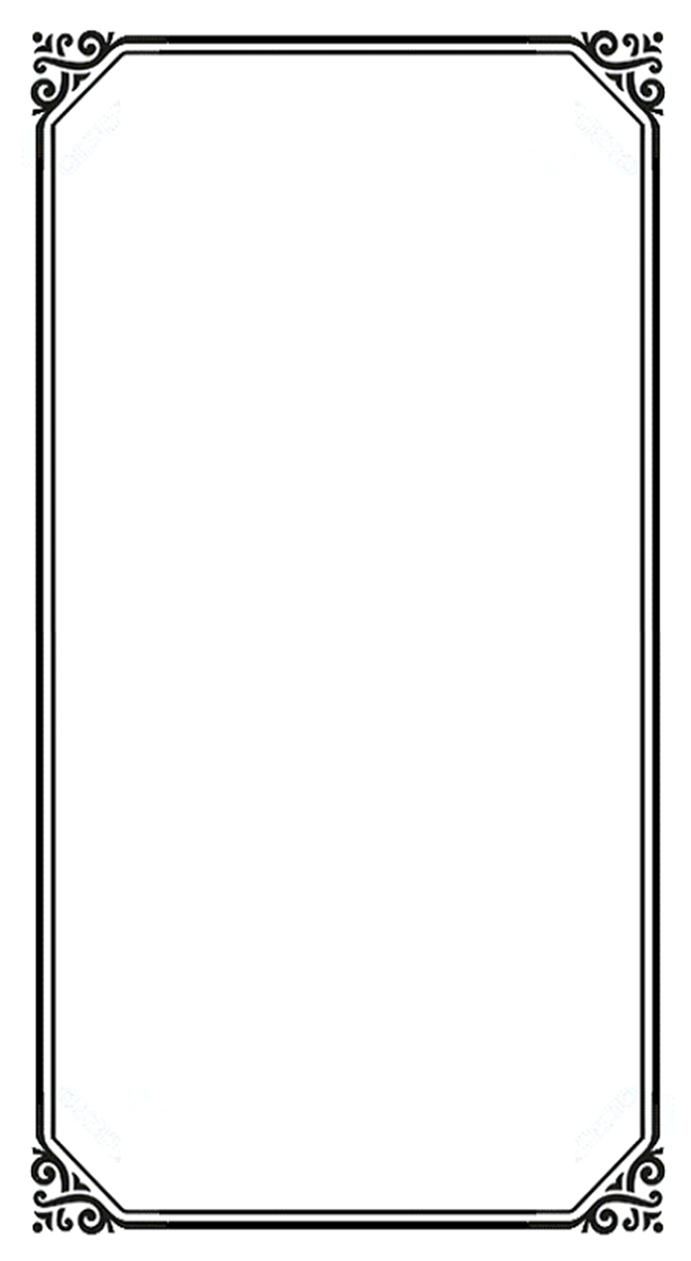 and the Americas (MCCA)Jamaica DistrictDISTRICT THEME:“Spreading Scriptural Holiness to Reform the Nation…Beginning with Me”Sub Theme “Caring for the Body, Mind and Soul as we serve the present age”METHODIST VOICES IN WORD AND SONG
TELEVISION MINISTRY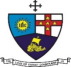 25th Lord’s Day after PentecostSunday, November 14, 2021Officiating Clergy:Preacher: 	Rev’d Nichola Barrett Glasgow	(Superintendent Minister, May Pen Circuit)Liturgist: 	Bro. Marcel Glasgow
			(May Pen Circuit)	 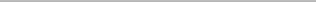 Organist:		Sis. Melrose Davies
Accompanist:	Bro. Andre TaylorChoristers:	Sis. Yvonne Brown
		Sis. Lucette Cargill
		Sis. Valerie HindsSis. Marie MillerBro. Nigel HayePraise Team:	Members of FullJoy (Bro. Leslie Francis & Sis. Judy-Marie Campbell)	District Bishop:  Rev’d Christine Gooden- Benguche                District Conference Secretary:  Rev’d Dr. Wayneford McFarlaneA warm welcome to all worshippers! 